ZWIĄZEK HARCERSTWA POLSKIEGO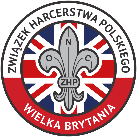 Okręg w Wielkiej Brytanii CHORĄGIEW HARCEREK w WIELKIEJ BRYTANIIHUFIEC HARCEREK/HARCERZE *****DRUŻYNA NAZWA dostosuj co na żółto według potrzeb, nie zmieniaj innych rzeczyZapis na rok 2022 – 2023     Dane harcerki/harcerza/wędro/dorosła/y (nie instruktor/ka) Zapisując córkę/syna /Zapisując się do harcerstwa wyrażam zgodę na przetwarzanie danych oraz na:Udział córki/syna w wyjściu jednostki do lokalnego parku/poza obręb sali na część zbiórkiOtrzymywanie informacji pocztą elektroniczną, społecznościową lub zwykłą na temat wydażeń i imprez jednostki w ZHP Okręg w Wielkiej Brytanii oraz władz ZHP działającego poza granicami KrajuRobienie zdjęć córki/syna podczas zajęć harcerskich, nagrywanie filmików i głosu do ewentualnego umieszczanie na portalach internetowych ZHP działającego poza granicami Kraju, w pismach o harcerstwie lub podczas innych harcerskich spotkań. Podpisy pod zdjęciami będą ogólne, nie identyfikujące żadnego uczestnika imiennie.Udział w zbiórkach/akcjach harcerskich używająć wideokonferencyjne platformyRozumiem, że zgłoszenia na wycieczki, biwaki, obozy są osobne.Jest bardzo ważne informować Drużynową/Druzynowego jak zachodzą zmiany miejsca zamieszkania, telefonu czy adresu mailowego.  Ułatwi to nam komunikowanie się z Państwem._______________________     ___________________________                      __________________podpis uczestnika                               podpis rodzica/opiekuna                                  	         Data Składki Harcerskie na rok harcerski 2022/23 wynoszą £XXXXGotówkę proszę włożyć w kopertę z nazwiskiem uczestnika, Czeki proszę wystawić na: XXX nazwe konta Opłaty przelewem bankowym :Podać Nazwę kontasort code:podać   nr. konta: podać – prosze zaznaczyć nazwisko uczestnika przy przelewie                                             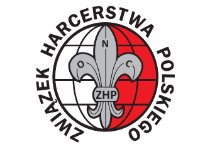 Dane osobowe zapisane w formularzu przetwarzamy zgodnie z Polityką Prywatnośći ZHP Okręgu WB, którą można przeczytać na witrynie http://www.zhpwb.org.uk/okreg-wielko-brytyjski/dokumenty/ albo otrzymać od drużynowego. All personal information collected on this form will be processed in accordance with the PSA UK Region Privacy Notice which is available at http://www.zhpwb.org.uk/okreg-wielko-brytyjski/dokumenty/  or from the unit leader. ZHP Okręg w Wielkiej Brytanii Polish Scouting Association (UK Region) Ltd. (PSA UK Region) Register no. 08352009, Registered as a Charity no. 1155288, Scotland SC045348 .   ZWIĄZEK HARCERSTWA POLSKIEGOOkręg w Wielkiej Brytanii CHORĄGIEW HARCEREK w WIELKIEJ BRYTANIIHUFIEC HARCEREK BAŁTYKDRUŻYNA NAZWA dostosuj co na żółto według potrzeb, nie zmieniaj innych rzeczyZapis na rok 2022 – 2023     Dane harcerki/harcerza/wędro/dorosła/y (nie instruktor/ka) CZĘŚĆ IIDodatek do zapisu harcerki/harcerza/wędro/dorosła/y (nie instruktor/ka)Uwagi zdrowotne lub inne uwagi, o których powinniśmy wiedzieć, abyśmy mogli jak najlepiej opiekować się Państwa córką/synem podczas zajęć harcerskich: npAlergie - Czy dziecko ma przepisany/mam przepisany: Adrenalina/Epi-penAstmaCukrzycaWymagania dietetyczne – np bez glutynowe; nietolerancje pokarmoweSpecificzne potrzeby zdrowotneUwaga rodzinna________________________               ___________________________              ________________podpis uczestnika                                     podpis rodzica/opiekuna                                         Data                        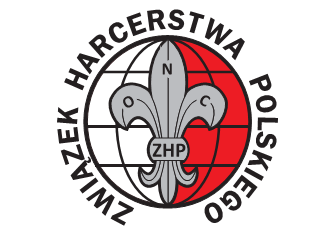 Dane osobowe zapisane w formularzu przetwarzamy zgodnie z Polityką Prywatnośći ZHP Okręgu WB, którą można przeczytać na witrynie http://www.zhpwb.org.uk/okreg-wielko-brytyjski/dokumenty/ albo otrzymać od drużynowego. All personal information collected on this form will be processed in accordance with the PSA UK Region Privacy Notice which is available at http://www.zhpwb.org.uk/okreg-wielko-brytyjski/dokumenty/  or from the unit leader. ZHP Okręg w Wielkiej Brytanii Polish Scouting Association (UK Region) Ltd. (PSA UK Region) Register no. 08352009, Registered as a Charity no. 1155288, Scotland SC045348 .   Imię i Nazwisko uczestnika(jeśli jest rodzeństwo w jednostce proszę wypełnić osobny arkusz dla każdego uczestnikaData Urodzenia uczestnikaRocznik szkolnyRocznik szkolnyAdres domowyKod pocztowyTelefony:StacjonarnyImię i Nazwisko Rodzica/ów/opiekuna Matka/opiekunkaMatka/opiekunkaOjciec/opiekunOjciec/opiekunKomórka Rodzica/ów/opiekuna Komórka uczestnikaW razie potrzeby podczas zbiórki, na który telefon najlepiej dzwonićWypełniam część II – dodatek zdrowie/potrzebyTAKTAKNIENIEChcemy jak najwięcej korespondencji prowadzić drogą mailową tam gdzie jest adres mailowy. Prosimy, aby rodzice/opiekunowie regularnie sprawdzali swoje skrzynki mailowe.Chcemy jak najwięcej korespondencji prowadzić drogą mailową tam gdzie jest adres mailowy. Prosimy, aby rodzice/opiekunowie regularnie sprawdzali swoje skrzynki mailowe.Chcemy jak najwięcej korespondencji prowadzić drogą mailową tam gdzie jest adres mailowy. Prosimy, aby rodzice/opiekunowie regularnie sprawdzali swoje skrzynki mailowe.Chcemy jak najwięcej korespondencji prowadzić drogą mailową tam gdzie jest adres mailowy. Prosimy, aby rodzice/opiekunowie regularnie sprawdzali swoje skrzynki mailowe.Chcemy jak najwięcej korespondencji prowadzić drogą mailową tam gdzie jest adres mailowy. Prosimy, aby rodzice/opiekunowie regularnie sprawdzali swoje skrzynki mailowe.Email do rodziców/opiekunaEmail do uczestnikaImię i Nazwisko uczestnika(jeśli jest rodzeństwo w jednostce proszę wypełnić osobny arkusz dla każdego zuchaData urodzeniaImię i Nazwisko Rodzica/ów/opiekuna Matka/opiekunkaOjciec/opiekunKomórkowy: Rodzica/ów/opiekuna 